Publicado en Nueva York el 15/09/2021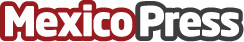 La Virgen María como modelo de devoción durante la semana de la moda en Nueva YorkEl destacado fotógrafo y productor Víctor Quinteros Marquina presenta nuevamente a un artesano mexicano esta vez de Guerrero, MéxicoDatos de contacto:Victor Quinteros Marquina9178701026Nota de prensa publicada en: https://www.mexicopress.com.mx/la-virgen-maria-como-modelo-de-devocion_1 Categorías: Internacional Fotografía Moda Sociedad Solidaridad y cooperación Guerrero Ciudad de México Industria Téxtil http://www.mexicopress.com.mx